ՈՐՈՇՈՒՄ N 52-Ա
29 ՀՈՒԼԻՍԻ 2016թ.ԿԱՊԱՆ ՀԱՄԱՅՆՔԻ ՎԱՐՉԱԿԱՆ ՍԱՀՄԱՆՆԵՐՈՒՄ ԳՏՆՎՈՂ, «ԱՆՀԱՅՏ» ՔԱՂԱՔԱՑԻՆԵՐԻՆ ՈՐՊԵՍ ՍԵՓԱԿԱՆՈՒԹՅՈՒՆ ՓՈԽԱՆՑՎԱԾ ՀՈՂԱՄԱՍԵՐԸ  ՀԱՄԱՅՆՔԱՅԻՆ ՍԵՓԱԿԱՆՈՒԹՅՈՒՆ ՃԱՆԱՉԵԼՈՒ ՄԱՍԻՆՂեկավարվելով Տեղական ինքնակառավարման մասին Հայաստանի Հանրապետության օրենքի  16-րդ  հոդվածի 1-ին մասի 20)-րդ կետով,  «Իրավունք հաստատող փաստաթղթերը չպահպանված անհատական բնակելի տների կարգավիճակի մասին» Հայաստանի Հանրապետության օրենքի 3-րդ հոդվածով, համաձայն ՀՀ կառավարությանն առընթեր անշարժ գույքի կադաստրի պետական կոմիտեի նախագահի «Կադաստրային հատակագծերում և քարտեզներում հայտնաբերված սխալների ուղղման հրահանգը հաստատելու մասին» թիվ 186-Ն հրամանի և հաշվի առնելով համայնքի ղեկավարի   առաջարկությունը, որոշման նախագծի քվեարկության   9  կողմ,   0  դեմ,      0 ձեռնպահ արդյունքներով,  համայնքի ավագանին   ո ր ո շ ու մ  է. 1.Համայնքի վարչական սահմաններում, բնակելի տների տնամերձ հողամասերին կից` քաղաքացիների կողմից ավել օգտագործվող հողամասերը  ճանաչել  համայնքային սեփականություն. 1) Լեռնագործների փողոցի 3-րդ նրբանցքի թիվ 25/1 հասցեում Շմավոն Գալստյանի կողմից ավել օգտագործվող 0.07929 հա հողամասը;2) Բարաբաթում թաղամասի թիվ 125/1 հասցեում Գայանե Դավթյանի կողմից ավել օգտագործվող 0.13284 հա հողամասը; 3) Կավարտ թաղամասի թիվ 40/1 հասցեում Վոլոդյա Ազարյանի կողմից ավել օգտագործվող 0.19337 հա հողամասը;	4) Լենհանքեր թաղամասի թիվ 38/1 հասցեում Գուրգեն Հովհաննիսյանի կողմից ավել օգտագործվող 0.16287հա հողամասը ; 5) Լենհանքեր թաղամասի թիվ 14/1 հասցեում Սամվել Առաքելյանի կողմից ավել օգտագործվող 0.17973 հա հողամասը;6) Վաչագան թաղամասի թիվ 79/1 հասցեում Անահիտ Հարությունյանի կողմից ավել օգտագործվող 0.01162հա հողամասը;7) Երկաթուղայինների փողոցի 1-ին  նրբանցքի թիվ 8/1 հասցեում Արմենուհի Մարտիկյանի կողմից ավել օգտագործվող 0.01721 հա հողամասը:2. Սույն որոշումից բխող գործառույթներն իրականացնել օրենսդրությամբ սահմանված կարգով:Կողմ ( 9 )`	ԳՐԻԳՈՐՅԱՆ ՎԻԼԵՆ				ՄԵՍՐՈՊՅԱՆ ՆԱՊՈԼԵՈՆ	ԴԱՆԻԵԼՅԱՆ ՎԱՀԵ				ՄԻՐԶՈՅԱՆ ՄՀԵՐ	ԹՈՒՄԱՆՅԱՆ ԱՐԱ				ՊԵՏՐՈՍՅԱՆ ՎԱՀԵ	ՄԱՐՏԻՐՈՍՅԱՆ ԱՐՍԵՆ			ՍԱՀԱԿՅԱՆ ԱՐԹՈՒՐ	ՄԵԼԻՔՅԱՆ ՄՈՒՐԱԴԴեմ ( 0 )Ձեռնպահ ( 0 )ՀԱՄԱՅՆՔԻ ՂԵԿԱՎԱՐ                   	   	            ԱՇՈՏ ՀԱՅՐԱՊԵՏՅԱՆ2016 թ     հուլիսի       29  	ք. Կապան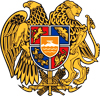 ՀԱՅԱՍՏԱՆԻ ՀԱՆՐԱՊԵՏՈՒԹՅՈՒՆ
ՍՅՈՒՆԻՔԻ ՄԱՐԶ
ԿԱՊԱՆ  ՀԱՄԱՅՆՔԻ  ԱՎԱԳԱՆԻ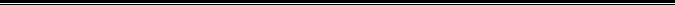 